Министерство образования и науки Пермского краяГБПОУ «Нытвенский многопрофильный техникум»ПАКЕТ ЭКЗАМЕНАЦИОННЫХ МАТЕРИАЛОВ ВЫПУСКНОГО КВАЛИФИКАЦИОННОГО ЭКЗАМЕНАПО ОБРАЗОВАТЕЛЬНОЙ ПРОГРАММЕ ПРОФЕССИОНАЛЬНОГО ОБУЧЕНИЯпрофессии 18511 «Слесарь по ремонту автомобилей»ВАРИАНТ № 3Нытва, 2020Министерство образования и науки Пермского краяГБПОУ «Нытвенский многопрофильный техникум»ВЫПУСКНОЙ КВАЛИФИКАЦИОННЫЙ ЭКЗАМЕНпо профессии 18511 «Слесарь по ремонту автомобилей»ИНСТРУКЦИЯ НА ВЫПОЛНЕНИЕ ЗАДАНИЙ ПЕРВОГО ЭТАПАвыпускного квалификационного экзамена(письменная экзаменационная работа)Внимательно прочитай инструкцию.Внимательно ознакомься с содержанием пакета экзаменационных материалов выпускного квалификационного экзамена, в который вложено:титульный листданная инструкциязадание первого этапа (письменная экзаменационная работа) в виде тестабланк ответов на задание первого этапа (теста)критерии оценки письменной экзаменационной работычистые листы бумаги с печатью техникума (для черновика).Правила выполнения первого этапа (письменной экзаменационной работы):вначале внимательно прочитай все вопросы теста, не торопись! начни с вопросов, на которые точно знаешь ответпродолжи решение теста со сложными вопросами для решения тестов используй черновик, в котором можно исправлять ошибкиесли ты ответил на все вопросы, проверь ответы ещё раз бланк ответов заполняй тогда, когда уверен в правильности решения тестав левом поле бланка ответов укажи: номер варианта, фамилию, имя и отчество, номер группы, дату экзамена, время начала и окончания твоей работы, поставь свою подписьв правом поле бланка на пересечении номера вопроса и выбранного тобою номера ответа поставить цифру ответа.вложи бланк ответа в пакет экзаменационных материалов и сдай на проверку выслать на электронную почту  pav.npet@mail.ruвремя решения теста – 60 мин.ЖЕЛАЕМ УСПЕХА!Министерство образования и науки Пермского краяГБПОУ «Нытвенский многопрофильный техникум»ПЕРВЫЙ ЭТАПвыпускного квалификационного экзамена(письменная экзаменационная работа)ВАРИАНТ№ 31.Коробка передач на рис. 1 обозначен цифрой….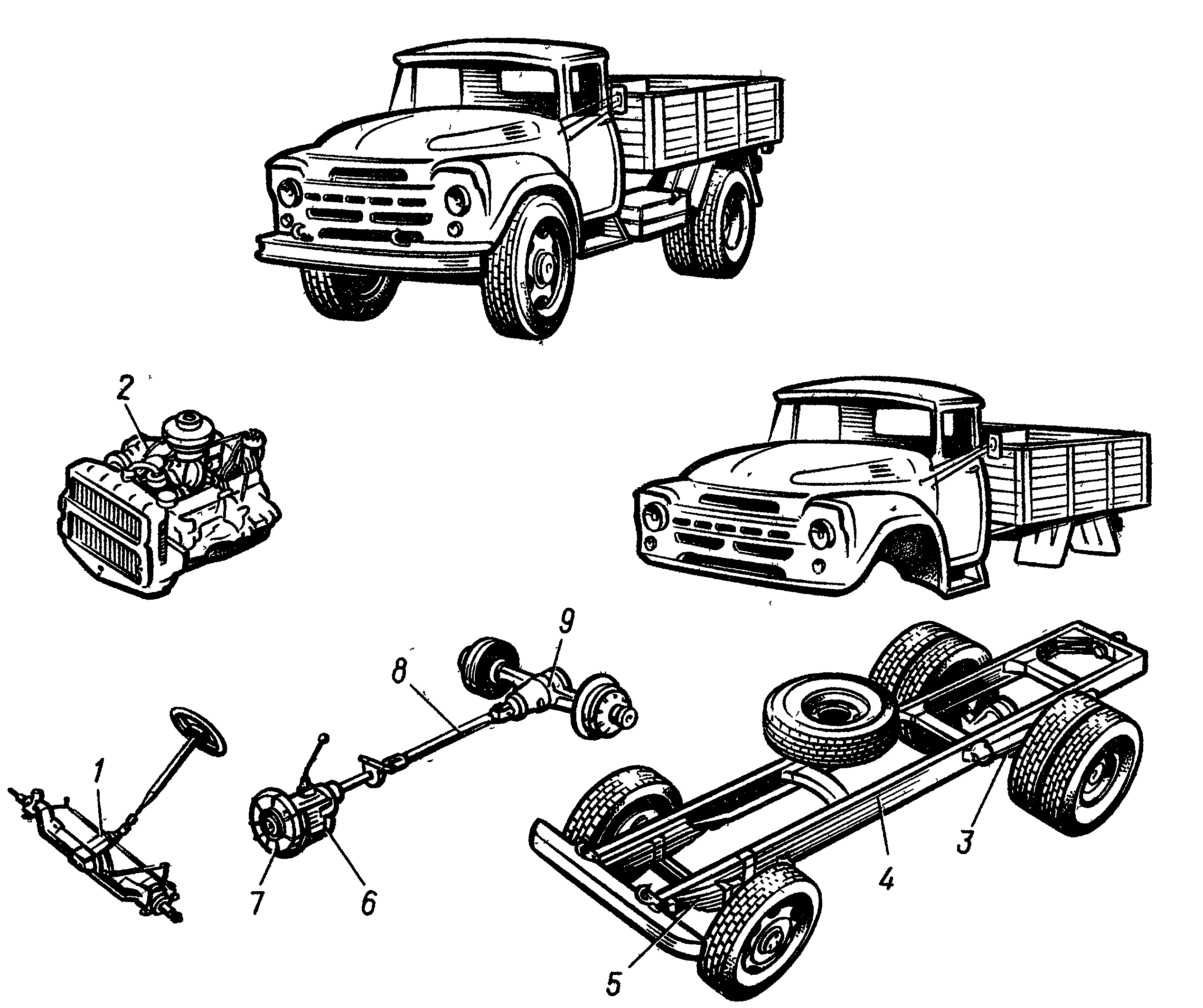 Рис. 1. Основные части грузового автомобиля2. Рабочий объем цилиндра на рис. 2 обозначен цифрой: 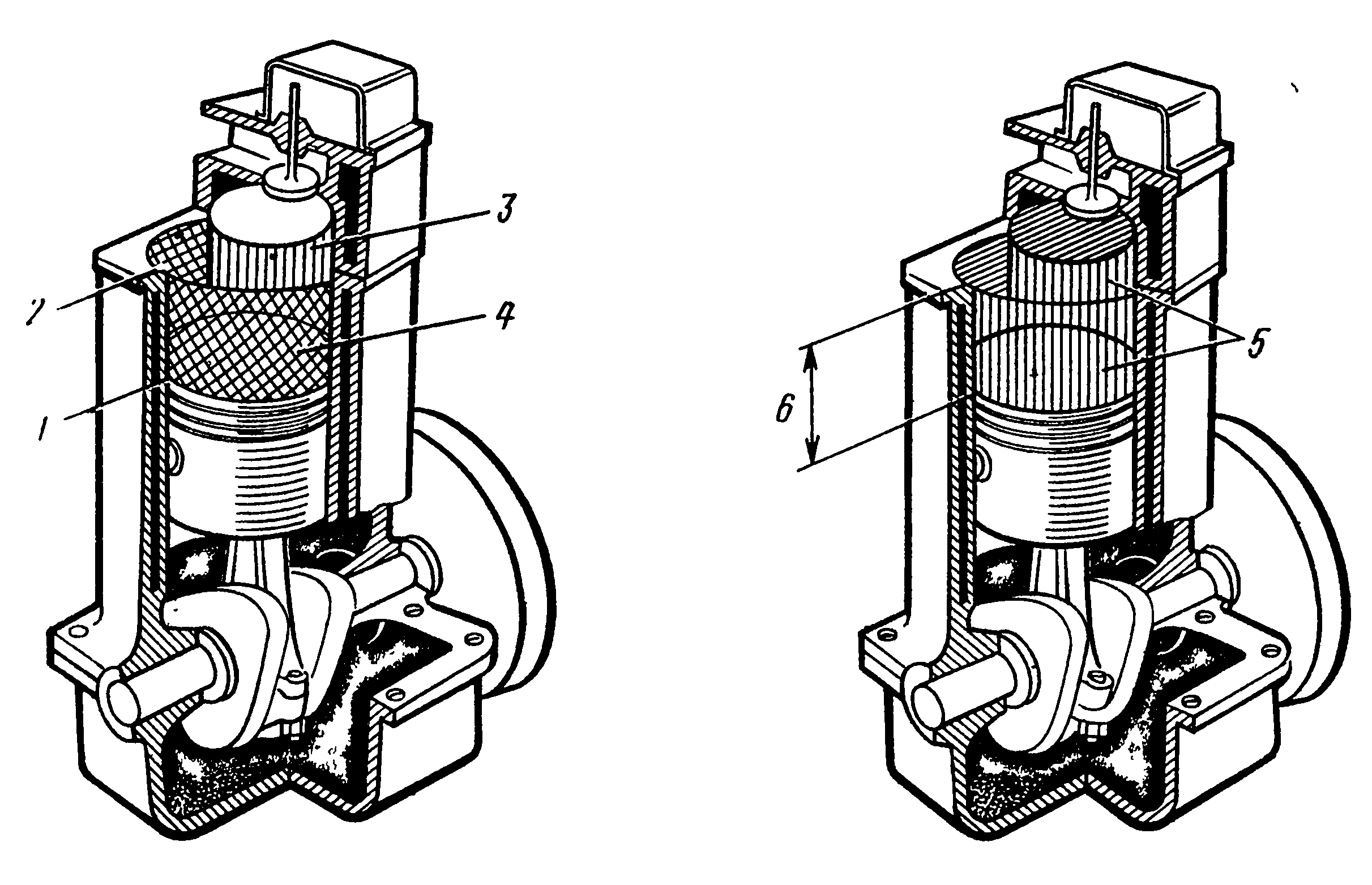 Рис. 2. Параметры   цилиндра3.Порядок  работы  цилиндров двигателя  Д – 245.1) 1-2-4-3;     2) 1-3-4-2;      3) 1-4-3-2;         4) 1-3-2-44.  Для полного сгорания 1 кг бензина необходимо … 1) 7 кг. 2) 11 кг.3) 15 кг.4) 19 кг5.Клапан подачи топлива на рис. 3 обозначен цифрой…  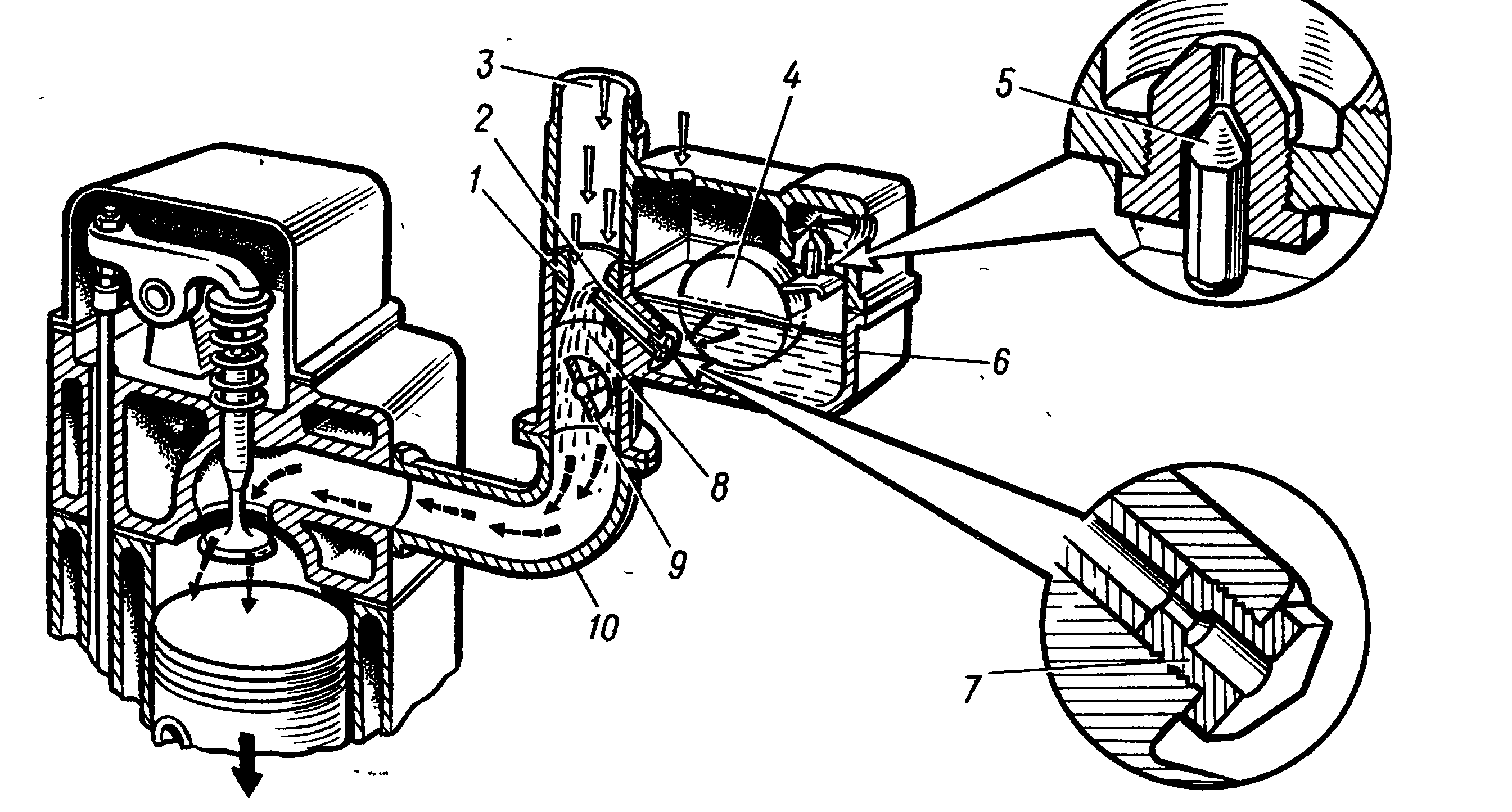 Рис. 3. Простейший карбюратор6.Если напряжение, вырабатываемое генератором, ниже напряжения на клеммах аккумулятора, ток от аккумулятора в обмотки статора ...   . 1) Поступает.2) Не поступает. 3) Зависит от конструкции генератора. 4) Все ответы  правильные.7.Прерыватель - распределитель на рис. 4 обозначен цифрой … .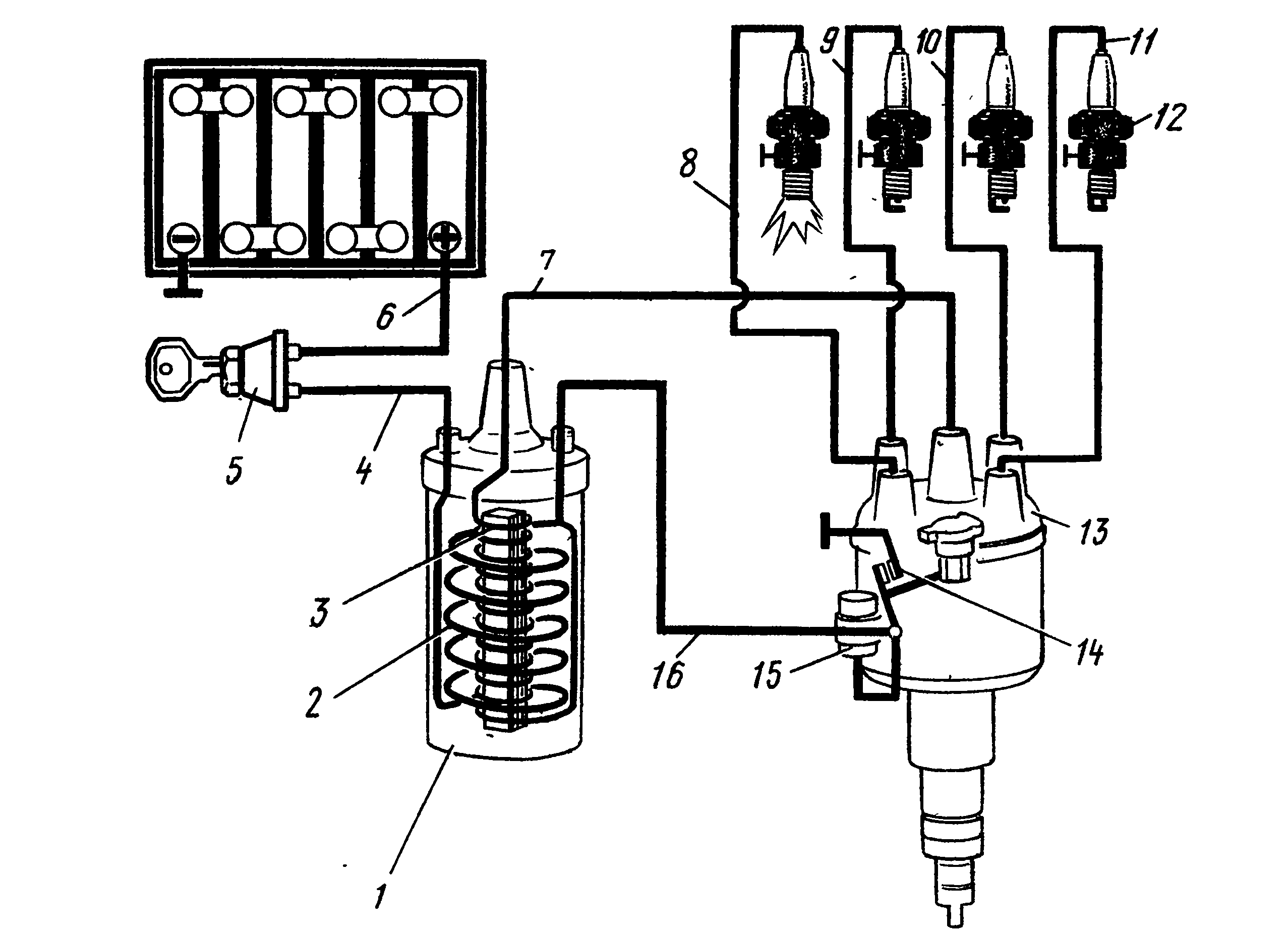 Рис. 4 Упрощенная схема системы батарейного зажигания8.При нажатии на педаль сцепления перемещается вилка …, соединенная с муфтой 6 выключения  сцепления. Укажите цифры, которые должны  стоять в пропущенных местах (см. рис. 5).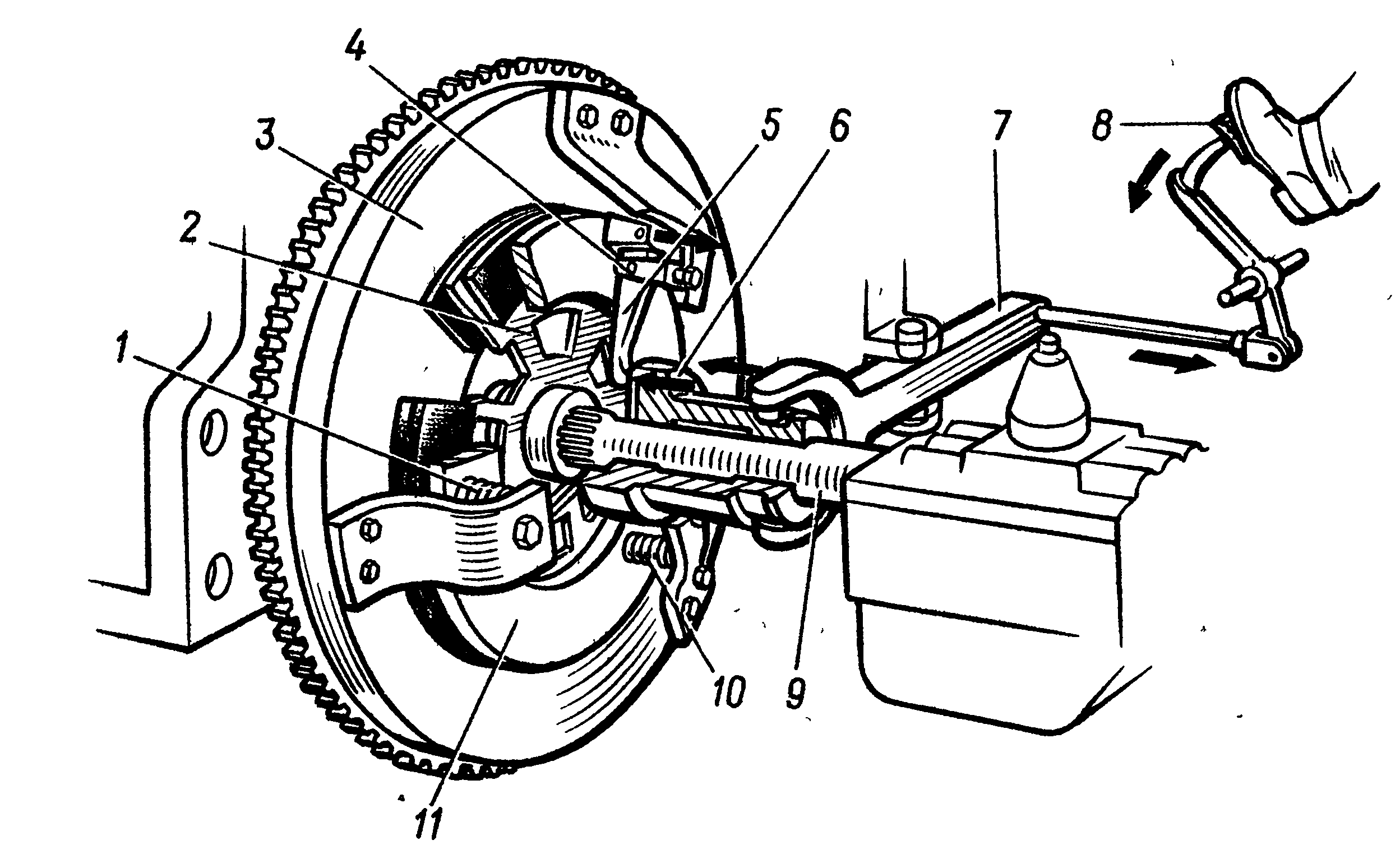 Рис.5. Схема действия сцепления9.Головки  современных  двигателей изготавливают из … 1) легированной стали        2) бронзы или латуни        3) чугуна или алюминиевых сплавов4) нет правильного ответа10.Ведомая шестерня главной передачи жестко соединяется с ... ,1) фланцем карданного вала. 2) коробкой дифференциала. 3) полуосью. 4) любой из указанных деталей.11.Для выполнения задач, стоящих перед АТП, предусмотрены ... 1) служба эксплуатации. 	2) служба управления. 3) техническая служба. 4) все перечисленные службы.12. Путевые листы и товарно-транспортные накладные являются документами, на основании которых ... . 1) производятся расчеты за перевозку грузов. 2) начисляется  заработная плата водителю. З) составляется статистическая отчетность. 4) выполняются все перечисленные операции.13.В шаровой опоре рычага коробки переключения передач грузового автомобиля  применяют следующие смазочные материалы:Графитную смазку.2) Трансмиссионное масло. 3) Моторное масло. 4) Пластичную смазку.14. При обращении с этилированными бензинами следует ...1) не допускать попадания внутрь, в том числе не вдыхать пары. 2) промывать перед обслуживанием детали системы питания в керосине. 3) не допускать попадания бензина на кожу. 4) соблюдать все перечисленные требования.15. Присадки, добавляемые к маслам, позволяют ... 1) повышать вязкость, уменьшать коррозию2) понижать температуру застывания. 3) уменьшать отложение нагapa. 4) достигать все перечисленные результаты.16. Уровень масла в картере двигателя измеряют при … 1) ЕО. 2) TO - 1. 3) TO - 2.4) при всех видах обслуживаниях.17.Техническое обслуживание проводится ... . 1) принудительно в плановом порядке. 2) по потребности после выявления неисправности автомобиля. 3) в плановом порядке или по потребности в зависимости от особенностей эксплуатации.4) обеспечения всех перечисленных показателей.18. Признаком  увеличенных   зазоров  в  клапанных  механизмах можно судить по … 1) повышенному pacходу масла и дымному выхлопу. 2) стукам  верхней части двигателя.3) перегреву двигателя. 4) неустойчивой работе двигателя.19.Зона прослушивания коренных  подшипников  на рис. 6  обозначена цифрой … 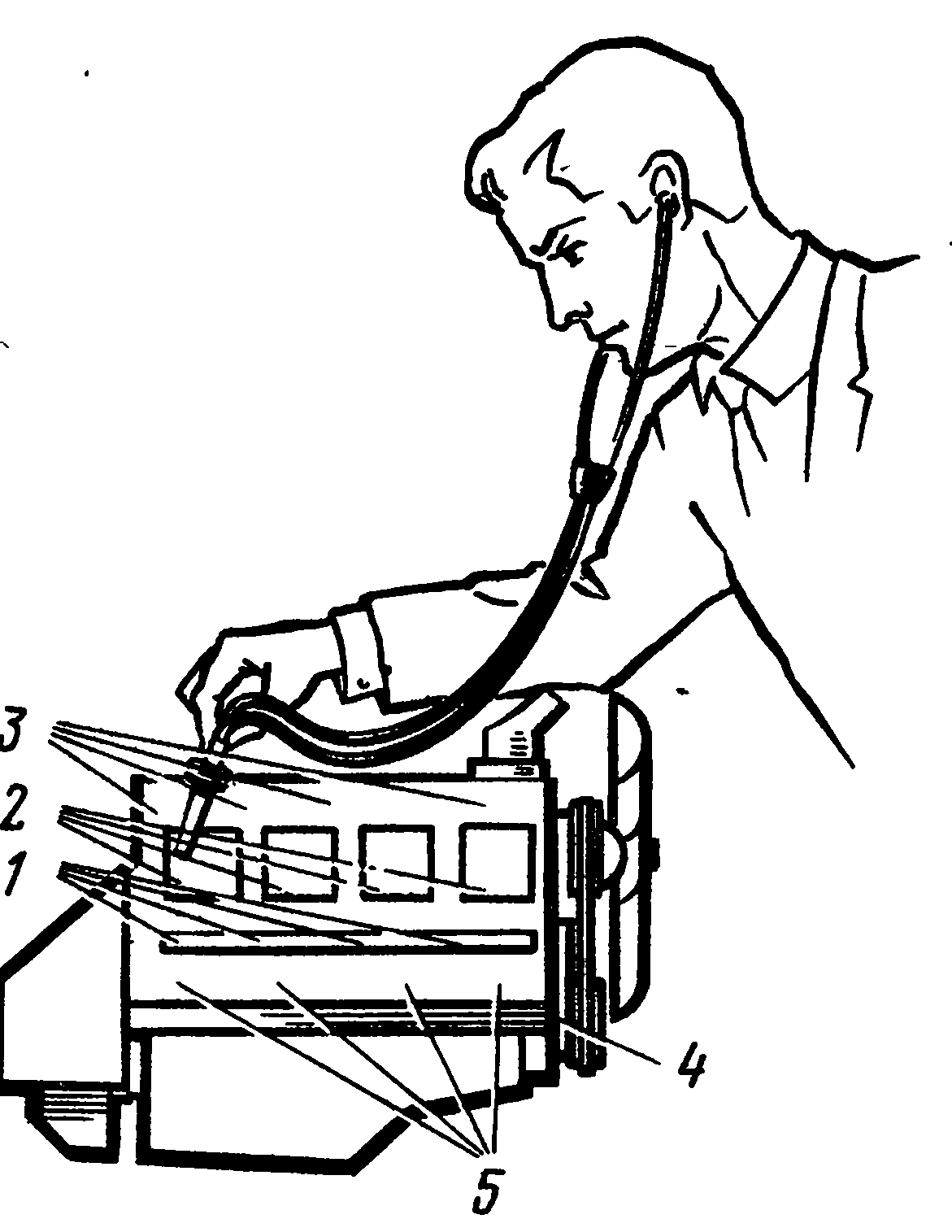 Рис. 6. Зоны прослушивания  двигателя20. При постановке автомобиля на стоянку ... .1) следует выключить двигатель. 2) надежно затормозить автомобиль. 3) выполнить все действия.4) закрыть кабину автомобиля.21. Слесарные тиски представляют собой…
1) устройство для закрепления деталей или заготовок при обработке
2) инструмент для гибки труб
3) прибор грубого измерения размеров деталей4) все перечисленное выше22. Для каких целей служит универсальная дисковая пила
1) для резки профильного материала
2) для резки труб3) для резки тавровых соединений
4) для вырезов, продольных надрезов, поперечного и продольного разрезания под любым углом23. К физическим свойствам металлов относятся…1) прочность    2) твёрдость  3) цвет   4) усталость             24. Инструмент для резки металла (выбрать):
1) слесарный верстак                        2) тиски3) ножовочное полотно                    4) маховые ножницы25. Инструмент, предназначенный для плоскостной разметки (выбрать):1) зубило    2) циркуль  3) рейсмас    4) домкратДопустимая величина поражения электрическим током для человека является…1) 0,001 А             2) 0,01 А                3) 0,1 А             4) 1 А     По степени тяжести электротравмаII степени классифицируется как…                                        1) судорожное сокращение мышц         2) клиническая смерть                                                                3) потеря сознания                                  4) нарушение сердечной деятельности   При возникновении пожара в мастерской, первые ваши действия…1) тушить очаг возгорания                   2) произвести эвакуацию    3) сообщить в ПЧ                                 4)  организовать встречу пожарных машинВид инструктажа, проводимый с работниками при разовой работе, не входящей в основные обязанности…1) первичный         2) целевой            3) вводный            4) внеплановыйВид ответственности, применяемый к работнику за причинение ущерба автотранспортному предприятию …1) административный        2) дисциплинарный   3) уголовный      4) материальныйМинистерство образования и науки Пермского краяГБПОУ «Нытвенский многопрофильный техникум»ВЫПУСКНОЙ КВАЛИФИКАЦИОННЫЙ ЭКЗАМЕНпо профессии 18511 «Слесарь по ремонту автомобилей»ПЕРВЫЙ ЭТАП(письменная экзаменационная работа)Тестовый контроль знаний по  общепрофессиональным и профессиональным учебным дисциплинам БЛАНК ОТВЕТОВКритерии оценки выпускного квалификационного экзаменаКритерии оценки письменной экзаменационной работы«Отлично» выставляется в случае 30 – 27 верных ответов на вопросы теста.«Хорошо» выставляется в случае 26 – 23 верных ответов на вопросы теста.«Удовлетворительно» выставляется в случае 22 – 19 верных ответов на вопросы теста.«Неудовлетворительно» выставляется в случае решенных менее 19 верных ответов на вопросы теста.123Рассмотрено на заседании ПЦКПротокол № _____от «____»_______________2020г.____________ Давиденко Л.И.Согласованозам. директора по ИМР_____________ Мялицина Т.Г. «____»_____________2020г.Утверждаюзам. директора по УР___________ «____»_____________2020г.Преподаватели общепрофессиональных и профессиональных учебных дисциплин_____________________ А.В. Палкин____________________ С.Н. ОбуховВАРИАНТ №   3ФамилияИмяОтчествоГруппа   Сл -18 п/оДата экзамена  25 июня 2020 годаРабота начат      9.00Работа окончена 10.00Подпись выпускникаПравильных ответов Оценка Учебная дисциплинаНомер вопросаНомер ответаНомер ответаВАРИАНТ №   3ФамилияИмяОтчествоГруппа   Сл -18 п/оДата экзамена  25 июня 2020 годаРабота начат      9.00Работа окончена 10.00Подпись выпускникаПравильных ответов Оценка Учебная дисциплинаНомер вопросацифра ответа правильный ответВАРИАНТ №   3ФамилияИмяОтчествоГруппа   Сл -18 п/оДата экзамена  25 июня 2020 годаРабота начат      9.00Работа окончена 10.00Подпись выпускникаПравильных ответов Оценка Устройство, техническое обслуживание и ремонт автомобилей1ВАРИАНТ №   3ФамилияИмяОтчествоГруппа   Сл -18 п/оДата экзамена  25 июня 2020 годаРабота начат      9.00Работа окончена 10.00Подпись выпускникаПравильных ответов Оценка Устройство, техническое обслуживание и ремонт автомобилей2ВАРИАНТ №   3ФамилияИмяОтчествоГруппа   Сл -18 п/оДата экзамена  25 июня 2020 годаРабота начат      9.00Работа окончена 10.00Подпись выпускникаПравильных ответов Оценка Устройство, техническое обслуживание и ремонт автомобилей3ВАРИАНТ №   3ФамилияИмяОтчествоГруппа   Сл -18 п/оДата экзамена  25 июня 2020 годаРабота начат      9.00Работа окончена 10.00Подпись выпускникаПравильных ответов Оценка Устройство, техническое обслуживание и ремонт автомобилей4ВАРИАНТ №   3ФамилияИмяОтчествоГруппа   Сл -18 п/оДата экзамена  25 июня 2020 годаРабота начат      9.00Работа окончена 10.00Подпись выпускникаПравильных ответов Оценка Устройство, техническое обслуживание и ремонт автомобилей5ВАРИАНТ №   3ФамилияИмяОтчествоГруппа   Сл -18 п/оДата экзамена  25 июня 2020 годаРабота начат      9.00Работа окончена 10.00Подпись выпускникаПравильных ответов Оценка Устройство, техническое обслуживание и ремонт автомобилей6ВАРИАНТ №   3ФамилияИмяОтчествоГруппа   Сл -18 п/оДата экзамена  25 июня 2020 годаРабота начат      9.00Работа окончена 10.00Подпись выпускникаПравильных ответов Оценка Устройство, техническое обслуживание и ремонт автомобилей7ВАРИАНТ №   3ФамилияИмяОтчествоГруппа   Сл -18 п/оДата экзамена  25 июня 2020 годаРабота начат      9.00Работа окончена 10.00Подпись выпускникаПравильных ответов Оценка Устройство, техническое обслуживание и ремонт автомобилей8ВАРИАНТ №   3ФамилияИмяОтчествоГруппа   Сл -18 п/оДата экзамена  25 июня 2020 годаРабота начат      9.00Работа окончена 10.00Подпись выпускникаПравильных ответов Оценка Устройство, техническое обслуживание и ремонт автомобилей9ВАРИАНТ №   3ФамилияИмяОтчествоГруппа   Сл -18 п/оДата экзамена  25 июня 2020 годаРабота начат      9.00Работа окончена 10.00Подпись выпускникаПравильных ответов Оценка Устройство, техническое обслуживание и ремонт автомобилей10ВАРИАНТ №   3ФамилияИмяОтчествоГруппа   Сл -18 п/оДата экзамена  25 июня 2020 годаРабота начат      9.00Работа окончена 10.00Подпись выпускникаПравильных ответов Оценка Организация и технология сборки, регулировки и испытания машин11ВАРИАНТ №   3ФамилияИмяОтчествоГруппа   Сл -18 п/оДата экзамена  25 июня 2020 годаРабота начат      9.00Работа окончена 10.00Подпись выпускникаПравильных ответов Оценка Организация и технология сборки, регулировки и испытания машин12ВАРИАНТ №   3ФамилияИмяОтчествоГруппа   Сл -18 п/оДата экзамена  25 июня 2020 годаРабота начат      9.00Работа окончена 10.00Подпись выпускникаПравильных ответов Оценка Организация и технология сборки, регулировки и испытания машин13ВАРИАНТ №   3ФамилияИмяОтчествоГруппа   Сл -18 п/оДата экзамена  25 июня 2020 годаРабота начат      9.00Работа окончена 10.00Подпись выпускникаПравильных ответов Оценка Организация и технология сборки, регулировки и испытания машин14ВАРИАНТ №   3ФамилияИмяОтчествоГруппа   Сл -18 п/оДата экзамена  25 июня 2020 годаРабота начат      9.00Работа окончена 10.00Подпись выпускникаПравильных ответов Оценка Организация и технология сборки, регулировки и испытания машин15ВАРИАНТ №   3ФамилияИмяОтчествоГруппа   Сл -18 п/оДата экзамена  25 июня 2020 годаРабота начат      9.00Работа окончена 10.00Подпись выпускникаПравильных ответов Оценка Технология слесарных работ по ремонту и ТО автомобилей16ВАРИАНТ №   3ФамилияИмяОтчествоГруппа   Сл -18 п/оДата экзамена  25 июня 2020 годаРабота начат      9.00Работа окончена 10.00Подпись выпускникаПравильных ответов Оценка Технология слесарных работ по ремонту и ТО автомобилей17ВАРИАНТ №   3ФамилияИмяОтчествоГруппа   Сл -18 п/оДата экзамена  25 июня 2020 годаРабота начат      9.00Работа окончена 10.00Подпись выпускникаПравильных ответов Оценка Технология слесарных работ по ремонту и ТО автомобилей18ВАРИАНТ №   3ФамилияИмяОтчествоГруппа   Сл -18 п/оДата экзамена  25 июня 2020 годаРабота начат      9.00Работа окончена 10.00Подпись выпускникаПравильных ответов Оценка Технология слесарных работ по ремонту и ТО автомобилей19ВАРИАНТ №   3ФамилияИмяОтчествоГруппа   Сл -18 п/оДата экзамена  25 июня 2020 годаРабота начат      9.00Работа окончена 10.00Подпись выпускникаПравильных ответов Оценка Технология слесарных работ по ремонту и ТО автомобилей20ВАРИАНТ №   3ФамилияИмяОтчествоГруппа   Сл -18 п/оДата экзамена  25 июня 2020 годаРабота начат      9.00Работа окончена 10.00Подпись выпускникаПравильных ответов Оценка Основы слесарного дела и сборочных работ 21ВАРИАНТ №   3ФамилияИмяОтчествоГруппа   Сл -18 п/оДата экзамена  25 июня 2020 годаРабота начат      9.00Работа окончена 10.00Подпись выпускникаПравильных ответов Оценка Основы слесарного дела и сборочных работ 22ВАРИАНТ №   3ФамилияИмяОтчествоГруппа   Сл -18 п/оДата экзамена  25 июня 2020 годаРабота начат      9.00Работа окончена 10.00Подпись выпускникаПравильных ответов Оценка Основы слесарного дела и сборочных работ 23ВАРИАНТ №   3ФамилияИмяОтчествоГруппа   Сл -18 п/оДата экзамена  25 июня 2020 годаРабота начат      9.00Работа окончена 10.00Подпись выпускникаПравильных ответов Оценка Основы слесарного дела и сборочных работ 24ВАРИАНТ №   3ФамилияИмяОтчествоГруппа   Сл -18 п/оДата экзамена  25 июня 2020 годаРабота начат      9.00Работа окончена 10.00Подпись выпускникаПравильных ответов Оценка Основы слесарного дела и сборочных работ 25ВАРИАНТ №   3ФамилияИмяОтчествоГруппа   Сл -18 п/оДата экзамена  25 июня 2020 годаРабота начат      9.00Работа окончена 10.00Подпись выпускникаПравильных ответов Оценка Охрана труда26ВАРИАНТ №   3ФамилияИмяОтчествоГруппа   Сл -18 п/оДата экзамена  25 июня 2020 годаРабота начат      9.00Работа окончена 10.00Подпись выпускникаПравильных ответов Оценка Охрана труда27ВАРИАНТ №   3ФамилияИмяОтчествоГруппа   Сл -18 п/оДата экзамена  25 июня 2020 годаРабота начат      9.00Работа окончена 10.00Подпись выпускникаПравильных ответов Оценка Охрана труда28ВАРИАНТ №   3ФамилияИмяОтчествоГруппа   Сл -18 п/оДата экзамена  25 июня 2020 годаРабота начат      9.00Работа окончена 10.00Подпись выпускникаПравильных ответов Оценка Охрана труда29ВАРИАНТ №   3ФамилияИмяОтчествоГруппа   Сл -18 п/оДата экзамена  25 июня 2020 годаРабота начат      9.00Работа окончена 10.00Подпись выпускникаПравильных ответов Оценка Охрана труда30Подписи членов ВЭК:________________________________________________________________________________________________Подписи членов ВЭК:________________________________________________________________________________________________4.______________________________________5.______________________________________4.______________________________________5.______________________________________4.______________________________________5.______________________________________